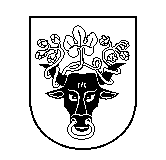 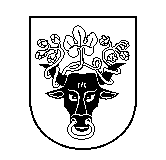 Pasvalio rajono savivaldybės TarybOSPosėdis įvyko 2020 m. lapkričio 17 d. 13.00–14.10 val.Posėdžio pirmininkė – komiteto pirmininkė Nijolė Matulienė.Posėdžio sekretorė – Savivaldybės mero padėjėja Milda Jarašūnienė.Nuotoliniu būdu dalyvavo: Gediminas Andrašūnas, Antanas Sudavičius, Regina Mitrienė, Stanislovas Kiudis, Rimas Želvys.Savivaldybės meras Gintautas Gegužinskas, Savivaldybės administracijos direktorius Povilas Balčiūnas, Savivaldybės administracijos direktoriaus pavaduotojas Paulius Petkevičius, Tarybos sekretorė Edita Aleksandravičienė, Savivaldybės kontrolierė Rima Juodokienė, Juridinio ir personalo skyriaus vedėja Jurgita Karčiauskienė, Strateginio planavimo ir investicijų skyriaus vyriausioji specialistė Virginija Antanavičienė, Strateginio planavimo ir investicijų skyriaus vedėjas Gytis Vitkus, Finansų skyriaus vedėja Dalė Petrėnienė, Švietimo ir sporto skyriaus vedėjas dr. Gvidas Vilys, Bendrojo skyriaus vyresnioji specialistė Dalia Grigaravičienė, Socialinės paramos ir sveikatos skyriaus vedėja Ramutė Ožalinskienė, Socialinės paramos ir sveikatos skyriaus vyriausioji specialistė Marina Jankauskienė, Vietinio ūkio ir plėtros skyriaus teritorijų planavimo (kraštovaizdžio) specialistė Joana Grincevičienė.Komitete dalyvauja visi komiteto nariai, kvorumas yra.DARBOTVARKĖ: 1. Dėl Pasvalio rajono savivaldybės tarybos 2009 m. gegužės 13 d. sprendimo Nr. T1-86 „Dėl Pasvalio rajono savivaldybės tarybos veiklos reglamento patvirtinimo“ pakeitimo (T-238).	2. Dėl valstybės turto pripažinimo netinkamu (negalimu) naudoti ir tolesnio jo panaudojimo (T-219).	3. Dėl negyvenamųjų patalpų nuomos (T-220).	4. Dėl Pasvalio rajono savivaldybės turto perdavimo viešajai įstaigai Pasvalio ligoninei pagal patikėjimo sutartį (T-222).	5. Dėl Pasvalio rajono savivaldybės turto perdavimo viešajai įstaigai Pasvalio pirminės asmens sveikatos priežiūros centrui pagal patikėjimo sutartį (T-227).	6. Dėl negyvenamųjų patalpų nuomos be konkurso (T-236).	7. Dėl pritarimo projekto „Pasvalio rajono savivaldybės administracinio pastato energinio efektyvumo didinimas“ įgyvendinimui pagal savivaldybių pastatų fondo finansinę priemonę (T-224).8. Dėl Pasvalio rajono savivaldybės tarybos 2020 m. vasario 26 d. sprendimo Nr. T1-28 „Dėl 9. Dėl nekilnojamojo turto, patalpų nuomos, žemės ir valstybinės žemės nuomos mokesčių lengvatų suteikimo dėl koronaviruso (COVID-19) plitimo sukeltų pasekmių mažinimo (T-237).10. Dėl Pasvalio rajono savivaldybės tarybos 2019 m. birželio 26 d. sprendimo Nr. T1-121 „Dėl mokesčio už vaikų ugdymą Pasvalio rajono švietimo įstaigose, vykdančiose ikimokyklinio ir priešmokyklinio ugdymo programas, tvarkos aprašo patvirtinimo“ pakeitimo (T-221).11. Dėl Pasvalio rajono savivaldybės ugdymo įstaigų ikimokyklinio ir priešmokyklinio ugdymo organizavimo modelių aprašo patvirtinimo (T-226).12. Dėl Pasvalio kultūros centro teikiamų atlygintinų paslaugų įkainių nustatymo (T-223).13. Dėl Pasvalio rajone kultūrinę veiklą vykdančių įstaigų, nevyriausybinių organizacijų projektų dalinio finansavimo (T-225).14. Dėl Pasvalio rajono savivaldybės tarybos 2014 m. spalio 22 d. sprendimo Nr. T1-164 ,,Dėl Pasvalio kultūros centro nuostatų patvirtinimo“ pakeitimo (T-230).15. Dėl Pasvalio krašto premijos paskyrimo (T-232).16. Dėl vienkartinių, tikslinių, sąlyginių ir periodinių pašalpų iš Pasvalio rajono savivaldybės biudžeto skyrimo tvarkos aprašo patvirtinimo (T-239).17. Dėl funkcijų paskirstymo, teikiant ambulatorines slaugos paslaugas namuose (T-235).18. Dėl Sociokultūrinių paslaugų organizavimo, teikimo ir apmokėjimo tvarkos aprašo patvirtinimo (T-234).19. Dėl Pasvalio rajono savivaldybės tarybos 2015 m. vasario 19 d. sprendimo Nr. T1-30 „Dėl Pagalbos į namus paslaugų organizavimo ir teikimo tvarkos aprašo patvirtinimo“ pakeitimo (T-233).	20. Dėl Pasvalio rajono savivaldybės tarybos 2010 m. gegužės 26 d. sprendimo Nr. T1-140 „Dėl Pasvalio rajono savivaldybės administracijos seniūnijų rekreacijai skirtų neprivatizuotinų žemės ir vandens plotų bei schemų patvirtinimo“ pakeitimo (T-231).21. Dėl UAB „Pasvalio autobusų parkas“ vykdomo keleivių nemokamo vežimo (T-240).1. SVARSTYTA. Pasvalio rajono savivaldybės tarybos 2009 m. gegužės 13 d. sprendimo Nr. T1-86 „Dėl Pasvalio rajono savivaldybės tarybos veiklos reglamento patvirtinimo“ pakeitimas.Pranešėja – Juridinio ir personalo skyriaus vedėja J. Karčiauskienė. Ji pristatė sprendimo projektą, kalbėjo apie Reglamento pakeitimus.Savivaldybės meras G. Gegužinskas apie kalbėjo apie Teisėtvarkos ir visuomeninių organizacijų komitete išsakytas nuomones dėl Savivaldybės tarybos reglamento.Pranešėja J. Karčiauskienė kalbėjo apie numatomus pakeitimus Savivaldybės tarybos reglamente, atsižvelgiant į Lietuvos Respublikos vietos savivaldos įstatyme, apie galimus Savivaldybės tarybos reglamento svarstymo ir sprendimo priėmimo variantus.NUSPRĘSTA. Siūloma svarstyti.	2. SVARSTYTA. Valstybės turto pripažinimas netinkamu (negalimu) naudoti ir tolesnis jo panaudojimas.Pranešėja – Strateginio planavimo ir investicijų skyriaus vyriausioji specialistė V. Antanavičienė. Ji pristatė sprendimo projektą.NUSPRĘSTA. Siūloma svarstyti ir pritarti.	3. SVARSTYTA. Negyvenamųjų patalpų nuoma.Pranešėja – Strateginio planavimo ir investicijų skyriaus vyriausioji specialistė V. Antanavičienė. Ji pristatė sprendimo projektą, kalbėjo apie Kolegijos ir Teisėtvarkos ir visuomeninių organizacijų komiteto siūlymus dėl pradinės 1 kv. m. nuomos kainos nustatymo – 1,00 Eur per mėnesį..NUSPRĘSTA. Siūloma svarstyti.	4. SVARSTYTA. Pasvalio rajono savivaldybės turto perdavimas viešajai įstaigai Pasvalio ligoninei pagal patikėjimo sutartį.Pranešėja – Strateginio planavimo ir investicijų skyriaus vyriausioji specialistė V. Antanavičienė. Ji pristatė sprendimo projektą (turto perdavimas pagal patikėjimo sutartį).	Posėdžio pirmininkė N. Matulienė pateikė klausimą dėl turto nusidėvėjimo skaičiavimo.	Komiteto narė R. Mitrienė kalbėjo apie finansinę naštą įstaigai perdavus turtą.13.16 val. nuo klausimo svarstymo nusišalina komiteto narė R. Mitrienė.	Savivaldybės meras G. Gegužinskas kalbėjo apie turto perdavimą, datą – kada turtas turi būti perduotas pagal patikėjimo sutartį, apie teisės aktų vykdymą, galimas pasekmes po turto perdavimo, galimus sprendimo priėmimo variantus, juridinius veiksmus.	Posėdžio pirmininkė N. Matulienė siūlė klausimą svarstyti Taryboje.NUSPRĘSTA. Siūloma svarstyti.	5. SVARSTYTA. Pasvalio rajono savivaldybės turto perdavimas viešajai įstaigai Pasvalio pirminės asmens sveikatos priežiūros centrui pagal patikėjimo sutartį.	13.17 val. komiteto narė R. Mitrienė dalyvauja klausimų svarstyme, nuo klausimo svarstymo nusišalina komiteto narys A. Sudavičius.Pranešėja – Strateginio planavimo ir investicijų skyriaus vyriausioji specialistė V. Antanavičienė. Ji pristatė sprendimo projektą.	NUSPRĘSTA. Siūloma svarstyti.	13.18 val. komiteto narys A. Sudavičius dalyvauja klausimų svarstyme.	6. SVARSTYTA. Negyvenamųjų patalpų nuoma be konkurso.Pranešėja – Strateginio planavimo ir investicijų skyriaus vyriausioji specialistė V. Antanavičienė. Ji pristatė sprendimo projektą.Posėdžio pirmininkė N. Matulienė pateikė klausimą dėl nuomos kainos.Pranešėja V. Antanavičienė atsakė į pateiktą klausimą.NUSPRĘSTA. Siūloma svarstyti.	7. SVARSTYTA. Pritarimas projekto „Pasvalio rajono savivaldybės administracinio pastato energinio efektyvumo didinimas“ įgyvendinimui pagal savivaldybių pastatų fondo finansinę priemonę.Pranešėjas – Strateginio planavimo ir investicijų skyriaus vedėjas G. Vitkus. Jis pristatė sprendimo projektą.Posėdžio pirmininkė N. Matulienė pateikė klausimą dėl paskolos ėmimo, Savivaldybės prisidėjimo.Pranešėjas G. Vitkus atsakė į pateiktus klausimus.NUSPRĘSTA. Siūloma svarstyti.8. SVARSTYTA. Pasvalio rajono savivaldybės tarybos 2020 m. vasario 26 d. sprendimo Nr. T1-28 „Dėl Pasvalio rajono savivaldybės 2020 metų biudžeto patvirtinimo“ pakeitimas.Pranešėja – Finansų skyriaus vedėja D. Petrėnienė. Ji pristatė sprendimo projektą.Posėdžio pirmininkė N. Matulienė pateikė klausimą dėl sprendimo projekto pakeitimų, finansavimo nevyriausybinėms organizacijoms.Pranešėja D. Petrėnienė atsakė į pateiktą klausimą, kalbėjo apie sprendimo projekto pakeitimus.NUSPRĘSTA. Siūloma svarstyti.9. SVARSTYTA. Nekilnojamojo turto, patalpų nuomos, žemės ir valstybinės žemės nuomos mokesčių lengvatų suteikimas dėl koronaviruso (COVID-19) plitimo sukeltų pasekmių mažinimo.Pranešėja – Finansų skyriaus vedėja D. Petrėnienė. Ji pristatė sprendimo projektą, sprendimo rengimo priežastis, pakeitimus.Posėdžio pirmininkė N. Matulienė pateikė klausimą dėl prašymų teikimo galimybių.Pranešėja D. Petrėnienė atsakė į pateiktą klausimąSavivaldybės meras G. Gegužinskas kalbėjo apie termino įvardijimą (nuo kada dėl mokesčių lengvatų suteikimo galima kreiptis), apie pakeitimą sprendime.NUSPRĘSTA. Siūloma svarstyti.10. SVARSTYTA. Pasvalio rajono savivaldybės tarybos 2019 m. birželio 26 d. sprendimo Nr. T1-121 „Dėl mokesčio už vaikų ugdymą Pasvalio rajono švietimo įstaigose, vykdančiose ikimokyklinio ir priešmokyklinio ugdymo programas, tvarkos aprašo patvirtinimo“ pakeitimas.Pranešėjas – Švietimo ir sporto skyriaus vedėjas dr. G. Vilys. Jis pristatė sprendimo projektą.NUSPRĘSTA. Siūloma svarstyti.11. SVARSTYTA. Pasvalio rajono savivaldybės ugdymo įstaigų ikimokyklinio ir priešmokyklinio ugdymo organizavimo modelių aprašo patvirtinimas.Pranešėjas – Švietimo ir sporto skyriaus vedėjas dr. G. Vilys. Jis pristatė sprendimo projektą.NUSPRĘSTA. Siūloma svarstyti.12. SVARSTYTA. Pasvalio kultūros centro teikiamų atlygintinų paslaugų įkainių nustatymas.Pranešėja – Bendrojo skyriaus vyresnioji specialistė D. Grigaravičienė. Ji pristatė sprendimo projektą.NUSPRĘSTA. Siūloma svarstyti.13. SVARSTYTA. Pasvalio rajone kultūrinę veiklą vykdančių įstaigų, nevyriausybinių organizacijų projektų dalinis finansavimas.Pranešėja – Bendrojo skyriaus vyresnioji specialistė D. Grigaravičienė. Ji pristatė sprendimo projektą.NUSPRĘSTA. Siūloma svarstyti.14. SVARSTYTA. Pasvalio rajono savivaldybės tarybos 2014 m. spalio 22 d. sprendimo Nr. T1-164 ,,Dėl Pasvalio kultūros centro nuostatų patvirtinimo“ pakeitimas.Nuo 13.38 val. komiteto narys G. Andrašūnas nusišalina nuo klausimo svarstymo.Pranešėja – Bendrojo skyriaus vyresnioji specialistė D. Grigaravičienė. Ji pristatė sprendimo projektą.Komiteto narė R. Mitrienė pateikė klausimą dėl atestavimo.Pranešėja D. Grigaravičienė atsakė į pateiktą klausimą.NUSPRĘSTA. Siūloma svarstyti.13.40 val. komiteto narys G. Andrašūnas dalyvauja klausimų svarstyme.15. SVARSTYTA. Pasvalio krašto premijos paskyrimas.Pranešėja – Bendrojo skyriaus vyresnioji specialistė D. Grigaravičienė. Ji pristatė sprendimo projektą.Posėdžio pirmininkė N. Matulienė pateikė klausimą dėl kandidatūrų Pasvalio krašto premijai gauti.Pranešėja D. Grigaravičienė atsakė į pateiktą klausimą.Dėl dr. P. Kiznio kandidatūros Pasvalio krašto premijai gauti pasisakė Savivaldybės meras G. Gegužinskas.NUSPRĘSTA. Siūloma svarstyti ir pritarti.16. SVARSTYTA. Vienkartinių, tikslinių, sąlyginių ir periodinių pašalpų iš Pasvalio rajono savivaldybės biudžeto skyrimo tvarkos aprašo patvirtinimas.Pranešėja – Socialinės paramos ir sveikatos skyriaus vedėja R. Ožalinskienė. Ji pristatė sprendimo projektą.Posėdžio pirmininkė N. Matulienė kalbėjo apie aprašo reikalingumą ir pateikė klausimą dėl išimtinių klausimų svarstymo.Pranešėja R. Ožalinskienė atsakė į pateiktą klausimą.NUSPRĘSTA. Siūloma svarstyti.17. SVARSTYTA. Funkcijų paskirstymas, teikiant ambulatorines slaugos paslaugas namuose.Pranešėja – Socialinės paramos ir sveikatos skyriaus vedėja R. Ožalinskienė. Ji pristatė sprendimo projektą, kalbėjo apie bendradarbiavimo dėl socialinių paslaugų teikimo sutarties pasirašymą, sprendimo projekto papildymą.Komiteto narė R. Mitrienė pateikė klausimą dėl dalyvių, kurie pasirašo bendradarbiavimo dėl socialinių paslaugų teikimo sutartį. Pranešėja R. Ožalinskienė atsakė į pateiktą klausimą.Posėdžio pirmininkė N. Matulienė pateikė klausimą dėl paslaugų dubliavimosi.Pranešėja R. Ožalinskienė atsakė į pateiktą klausimą.Apie bendradarbiavimo dėl socialinių paslaugų teikimo sutarčių sudarymo vyko pasisakymai.NUSPRĘSTA. Pritariama, svarstyti.18. SVARSTYTA. Sociokultūrinių paslaugų organizavimo, teikimo ir apmokėjimo tvarkos aprašo patvirtinimas.Pranešėja – Socialinės paramos ir sveikatos skyriaus vyriausioji specialistė M. Jankauskienė. Ji pristatė sprendimo projektą.NUSPRĘSTA. Siūloma svarstyti.19. SVARSTYTA. Pasvalio rajono savivaldybės tarybos 2015 m. vasario 19 d. sprendimo Nr. T1-30 „Dėl Pagalbos į namus paslaugų organizavimo ir teikimo tvarkos aprašo patvirtinimo“ pakeitimas.Pranešėja – Socialinės paramos ir sveikatos skyriaus vyriausioji specialistė M. Jankauskienė. Ji pristatė sprendimo projektą.Komiteto narė R. Mitrienė pateikė klausimą dėl pasirašytų paraiškų gauti laikino atokvėpio paslaugas.	Pranešėja M. Jankauskienė atsakė į pateiktą klausimą.NUSPRĘSTA. Siūloma svarstyti.	20. SVARSTYTA. Pasvalio rajono savivaldybės tarybos 2010 m. gegužės 26 d. sprendimo Nr. T1-140 „Dėl Pasvalio rajono savivaldybės administracijos seniūnijų rekreacijai skirtų neprivatizuotinų žemės ir vandens plotų bei schemų patvirtinimo“ pakeitimas.Pranešėjas – Vietinio ūkio ir plėtros skyriaus teritorijų planavimo (kraštovaizdžio) specialistė J. Grincevičienė. Ji pristatė sprendimo projektą.NUSPRĘSTA. Siūloma svarstyti.21. SVARSTYTA. UAB „Pasvalio autobusų parkas“ vykdomas keleivių nemokamas vežimas.Pranešėja – Strateginio planavimo ir investicijų skyriaus vyriausioji specialistė V. Antanavičienė. Ji pristatė sprendimo projektą.Posėdžio pirmininkė N. Matulienė pateikė klausimą dėl maršrutų, kuriais keleiviai bus vežami nemokamai.Pranešėja V. Antanavičienė atsakė į pateiktą klausimą.NUSPRĘSTA. Siūloma svarstyti ir pritarti.	Savivaldybės meras G. Gegužinskas pasisakė dėl komiteto posėdžio vedimo tvarkos patvirtinus Savivaldybės tarybos veiklos reglamentą (Dėl Pasvalio rajono savivaldybės tarybos 2009 m. gegužės 13 d. sprendimo Nr. T1-86 „Dėl Pasvalio rajono savivaldybės tarybos veiklos reglamento patvirtinimo“ pakeitimo).	Protokolas surašytas garso įrašo pagrindu, komiteto posėdžio turinys – garso įraše.Komiteto posėdžio garso įrašas reglamento nustatyta tvarka saugomas 1 metus.Posėdžio pirmininkė 							                         Nijolė MatulienėPosėdžio sekretorė							                         Milda Jarašūnienėteisėtvarkos ir visuomeninių organizacijų komitetas2020-11-20 Nr. T3-41Pasvalys